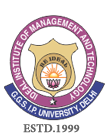 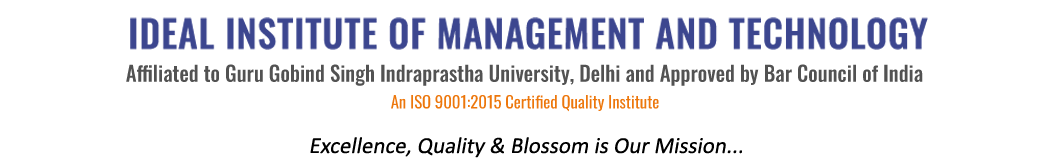       16 X, Karkardooma Institutional Area, (Near Telephone Exchange)
Delhi-110092+91 (11) 22372639, 22375961,http://idealinstitute.edu.inNSIC Okhla (29-8-17)BBA (CAM) 1st Shift1Aditi Narang001134019162Aditya Singh Negi002134019163Aman Jain004134019164Ankita Singh005134019165Augustine Joseph006134019166Avishkar Sharma007134019167Ayushi Bansal008134019168Ayushi Sharma009134019169Chirag Sachdeva 0101340191610Diksha0111340191611Kartik Sharma0121340191612Mandeep Tomar0131340191613Manish Joshi0141340191614Manjeet Surkhi0151340191615Misha Sharma0161340191616Mohit Jain0171340191617Mokshi Jain0181340191618Monika0191340191619Muskan Gupta 0201340191620Naveen Kumar0211340191621Nitin Sharma0221340191622Piyush Rana0231340191623Riya Gupta 0241340191624Sachin Arora 0251340191625Sapna Chauhan0261340191626Tarun Chauhan02771340191627Yashu Garg0281340191628Deep Luthra 3511340191629Deepa Bansal3521340191630Nikhil Sachdeva3531340191631Subham Garg3541340191632Himanshu Khurana4011340191633Chirag Sharma4021340191634Ayush Gupta4041340191635Divyam Jain4051340191636Saksham Sharma4061340191637Anmol Gupta4071340191638Tanya Aggarwal4081340191639Nitya Gupta4091340191640Rahul Kumar41013401916